Chemical Equilibrium FAQ 1 Question 1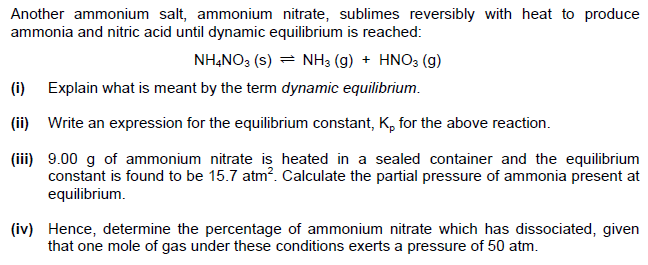 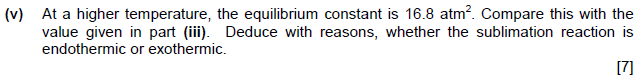 Solution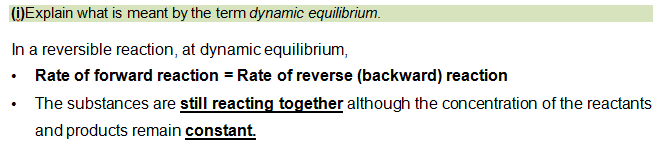 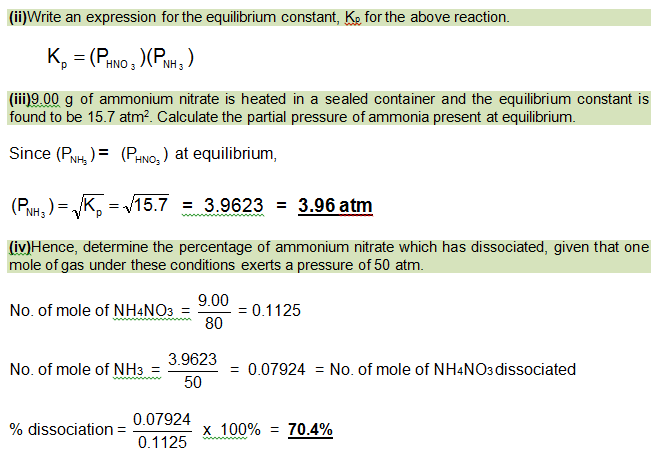 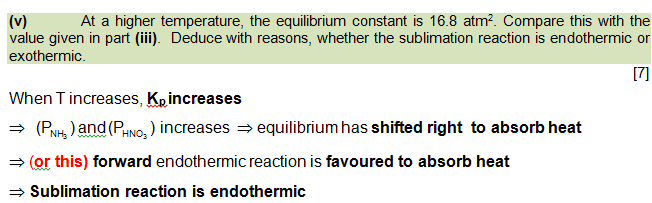 